Prezados Diretores,Excepcionalmente , a versão final dos Planos de Melhoria das Escolas da 3ª onda, deverão ser colocados na SED  (Secretaria Escolar Digital)  até 26/06/17, para ratificação do Supervisor e homologação da Dirigente Regional.Lembrando que após salvar é necessário iniciar o fluxo de cada ação.Obs: versão final :  o plano deve ser incluindo na SED somente após correções, orientações e ou validação do Supervisor.Qualquer dúvida estamos à disposição.Atenciosamente,Comitê RegionalCOMO INICIAR O PROCESSO DE HOMOLOGAÇÃO 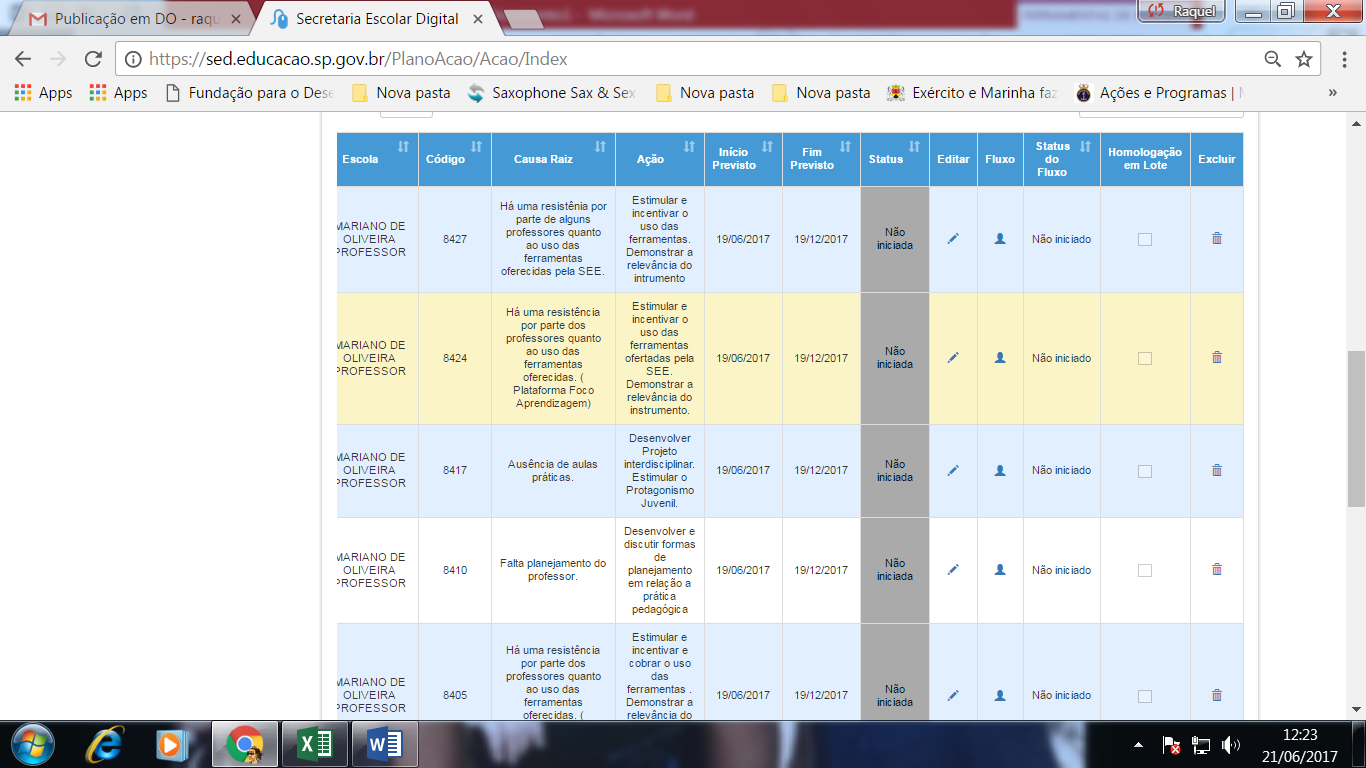 CLICAR EM ENVIAR PARA SUPERVISÃO 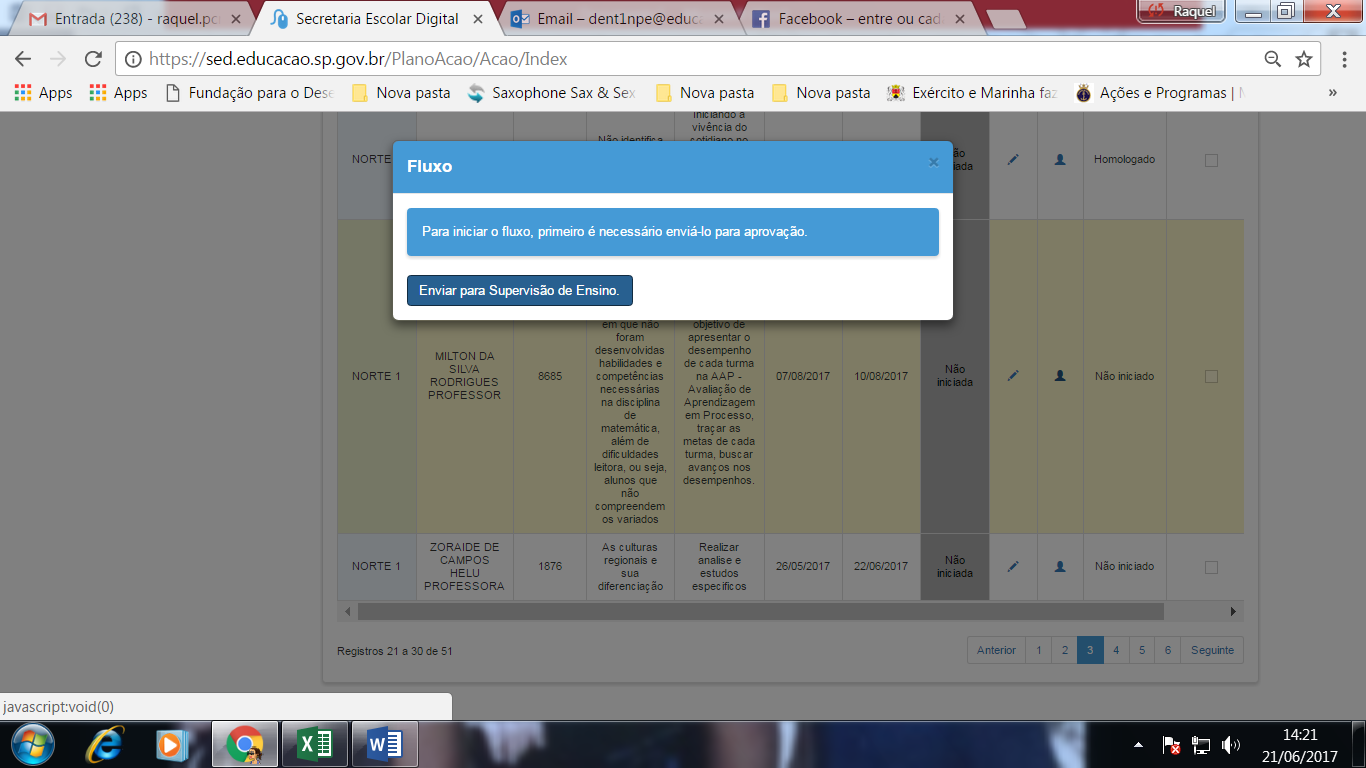 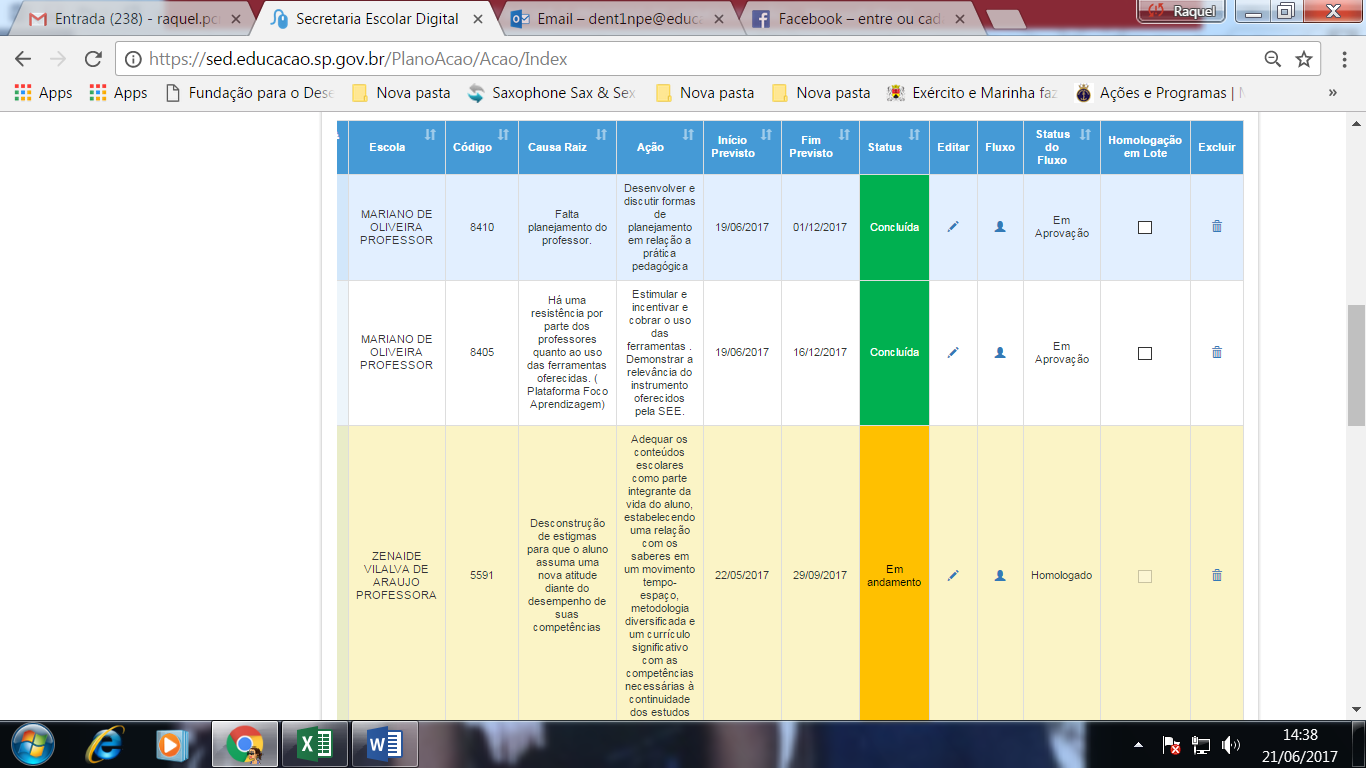 